Publicado en 31002 el 06/09/2013 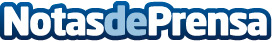 Interesa.es, empresa acreditada en el programa Mentoring en Comercio Electrónico de Red.esInteresa.es se ha acreditado, con otras dos empresas navarras, para proporcionar asesoramiento especializado a PYMEs en comercio electrónico B2C, dentro del Programa Mentoring en E-commerce de Red.es.Datos de contacto:Interesa.esSu aliado estratégico en Internet948203356Nota de prensa publicada en: https://www.notasdeprensa.es/interesaes-empresa-acreditada-en-el-programa-mentoring-en-comercio-electronico-de-redes Categorias: E-Commerce http://www.notasdeprensa.es